Fertigungsplan Gehäuse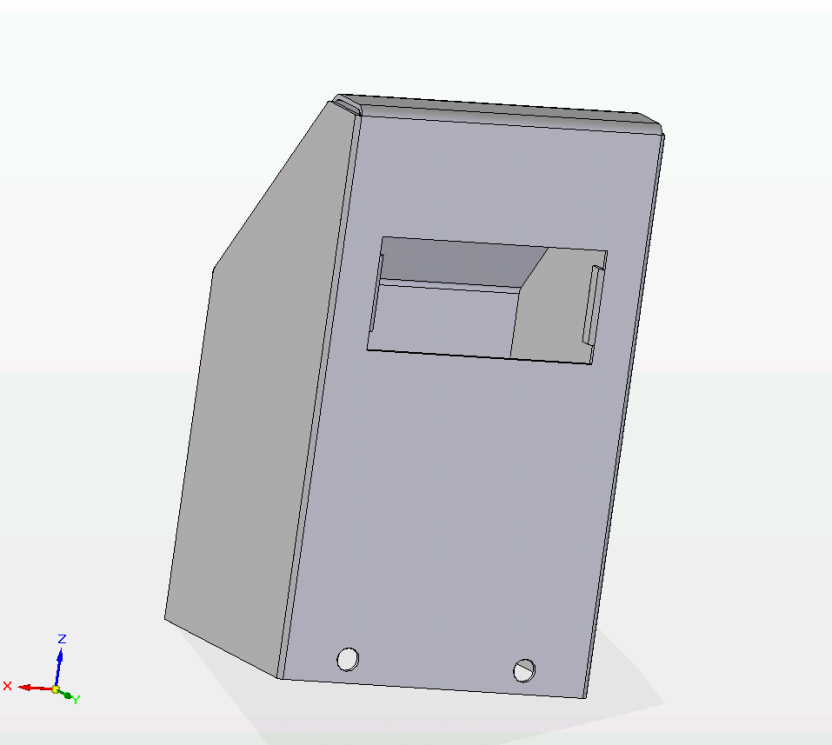 Gehäuse 1Außenform und Fenster anreißenFenster mit Lochzange ausstanzenmit kleinen AufmaßFenster 49x 24 mm ausfeilenBohrungen Ø 5 mm anreißen und körnenØ 5 mm bohren (1600 U/min)Blech auf ein Holzbrett spannnenAußenform mit Blechschere ausschneidenAlles entgratenErste Lasche im Fenster biegenZweite Lasche im Fenster biegenErste Seite 90 °biegenZweite Seite mit Hilfe von einem Biegeklotz 90° biegenErste Biegung an der Lasche mit Biegeklotz 90° biegenZweite Biegung an der Lasche mit Biegeklotz 45° biegenDritte Biegung an der Lasche mit Biegeklotz 45° biegen